El SalvadorEl SalvadorEl SalvadorEl SalvadorAugust 2025August 2025August 2025August 2025SundayMondayTuesdayWednesdayThursdayFridaySaturday123456789Celebración del Divino Salvador del Mundo10111213141516171819202122232425262728293031NOTES: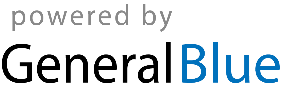 